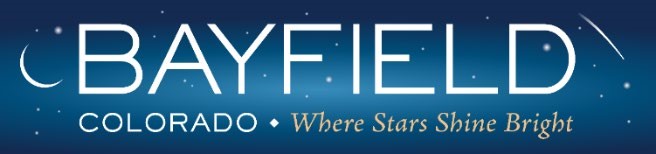 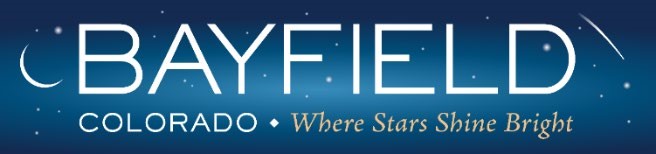 Block Party Vendor Application (Fee=$0) The applicant is required to agree by initials to the terms as set below. __ I understand that vendors should arrive and set up between 4:00 and 5:00p  __ Event staff will assign my booth space  __ Any vehicles associated with my booth will be parked off-site after set-up__ I understand that I will not have access to water or electricity __ I will setup within the 12x12’ space provided unless I have requested additional space __ My booth will not include garage sale items__ My booth will remain setup and open the duration of the Block Party estimated from 5:30-8:30p __ I will tear down my booth after 8:30p and remove everything off the street no later than 9:30p __ I have a Bayfield Business License #______________________  __ I will comply with Colorado, La Plata County and Town of Bayfield sales tax collection Form DR  0589 Business Name: _________________________ Website if Applicable:____________________ Mailing Address, City State and ZIP:_________________________ Telephone: _____________ Authorized Contact Name: ______________________ Email:___________________________ On Site Contact Name:  ___________________ On Site Contact Cell number: ______________ Vendor Type:    __Food   __Merchandise   __Informational   __Political   __Service   __Other I will be using a generator:    __Yes   __No   Provide a brief description of your booth: ___________________________________________ ____________________________________________________________________________________Mark the Block Party or Parties you intend to have a booth.__ June 13, 2024 __ July 11, 2024 __ August 8, 2024In the event I am a food vendor (for profit or non-profit) I have the necessary food license credentials including any required Public Health Order certification as required by San Juan Basin Public Health. My signature verifies that all information provided is correct to the best of my knowledge in addition to the Waiver and Indemnity Agreement: I hereby release, indemnify, and hold harmless the Town of Bayfield, or any of its employees or volunteers for any less, damage, or injury resulting from my participation in the Bayfield Block Party Events.  Authorized Contact Signature: ________________________________________ Date: _____________ 